Solicitud IngresoFecha: Aspirante: Datos del aspiranteNombre:Apellido:Celular:     Correo:Sexo: Nivel académico: Conocimientos: SAP AutoCAD Adobe Photoshop Paquetería officeNivel de inglés:   Idiomas que domina:Portugués Frances Alemán Italiano OtroObservaciones: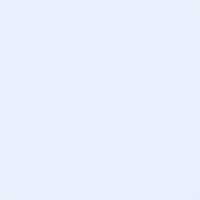 